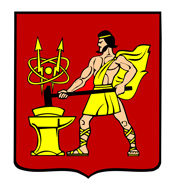 АДМИНИСТРАЦИЯ ГОРОДСКОГО ОКРУГА ЭЛЕКТРОСТАЛЬМОСКОВСКОЙ ОБЛАСТИРАСПОРЯЖЕНИЕ01.12.2022 № 335-рОб отмене документации по планировке территории городского округа Электросталь Московской области в границах: ул. Западная – территория жилых домов 18, 18а, 18б по ул. Западная – территория жилого дома 12б по ул. Западная – территория жилых домов 12а, 14 по ул. ЗападнаяНа основании ст.48 Федерального закона от 06.10.2003 № 131-ФЗ «Об общих принципах организации местного самоуправления в Российской Федерации»,  в целях рационального использования земельных ресурсов городского округа Электросталь:1. Отменить документацию по планировке территории городского округа Электросталь Московской области в границах ул. Западная – территория жилых домов 18, 18а, 18б по ул. Западная – территория жилого дома 12б по ул. Западная – территория жилых домов 12а, 14 по ул. Западная, утвержденную распоряжением Главы городского округа Электросталь Московской области от 25.07.2014 № 401-р.2. Опубликовать настоящее распоряжение в газете «Официальный вестник» и разместить его на официальном сайте городского округа Электросталь Московской области в информационно-телекоммуникационной сети «Интернет» по адресу: www.electrostal.ru.Глава городского округа 							             И.Ю. Волкова